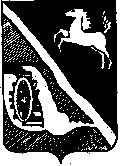 КОНТРОЛЬНО-СЧЕТНЫЙ ОРГАН МУНИЦИПАЛЬНОГО ОБРАЗОВАНИЯ «ШЕГАРСКИЙ РАЙОН»636130, Томская область Шегарский район с. Мельниково, ул. Калинина 518(38247) тел 2-30-85, е-mail: kso.shegarka@gmail.comЗАКЛЮЧЕНИЕпо результатам проведения внешней проверкиотчета об исполнении бюджета Шегарского сельского поселенияза 2018 годс. Мельниково					            			Основание для проведения внешней проверки и подготовки заключенияВнешняя проверка годового отчета об исполнении бюджета Муниципального образования Шегарское сельское поселение за 2018 год проведена на основании ст. ст. 157, 264.4 Бюджетного кодекса Российской Федерации, ст.9 Положения о контрольно-счетном органе «Шегарский район», утвержденного решением Думы Шегарского района 18.10.2011 № 79, в соответствии плана работы Контрольно-счетного органа муниципального образования «Шегарский район» на 2019 год, соглашения, заключенного Думой муниципального образования «Шегарский район» и Советом Шегарского сельского поселения от 06.05.2019 года № 5/2019 и приказа председателя Контрольно-счетного органа муниципального образования «Шегарский район» № 11 от 09.07.2019.Цель проверки: - соответствие перечня представленных форм бюджетной отчетности в составе годового отчета об исполнении бюджета за 2018 год требованиям ст. 43 Положения о бюджетном процессе Шегарского сельского поселения, утвержденного решением Совета Шегарского сельского поселения от 11.11.2014 № 111;- соответствие сведений, отраженных в годовом отчете за 2018 год операциям по фактическому поступлению и расходованию средств бюджета, в том числе по источникам финансирования дефицита бюджета за отчетный год, исполнение текстовых статей Решения от 25.12.2017 № 12 «О бюджете муниципального образования «Шегарское сельское поселение» на 2018 год» (с учетом изменений и дополнений);- исполнение бюджетных назначений и использование средств бюджета в 2018 году.анализ:- исполнения основных характеристик бюджета (доходы по группам, расходы по разделам классификации расходов бюджетов, источники финансирования дефицита бюджета, а именно: по удельному весу показателей в общем объеме, по проценту исполнения к утвержденному бюджету и к предыдущему году);- отклонений при исполнении доходов бюджета за 2018 год и их причины.Предмет внешней проверки:- годовой отчет об исполнении бюджета за 2018 год с приложениями;- пояснительная записка к годовому отчету;- справки-расчеты, регистры бухгалтерского учета и первичные учетные документы.Исполнитель: председатель контрольно – счетного органа муниципального образования «Шегарский район» Заболотнова Евгения Анатольевна.Срок проведения экспертно-аналитического мероприятия: с 18.07.2019 года по 31.07.2019 года.Нормативная база для проведения проверки:Бюджетный кодекс Российской Федерации;Устав муниципального образования «Шегарское сельское поселение», утвержденный Советом Шегарского сельского поселения от 30.06.2015 №147; Приказ Минфина РФ от 28 декабря . N 191н "Об утверждении Инструкции о порядке составления и представления годовой, квартальной и месячной отчетности об исполнении бюджетов бюджетной системы Российской Федерации»;Решение Совета Шегарского сельского поселения от 11.11.2014 № 111 «Об утверждении Положения о бюджетном процессе в муниципальном образовании «Шегарское сельское поселение», с учётом внесенных изменений;Решение Совета Шегарского сельского поселения от 25.12.2017 № 12 «О бюджете муниципального образования «Шегарское сельское поселение» на 2018 год»;Решение Совета Шегарского сельского поселения от 05.12.2018 № 48 «О внесении изменений в решение Совета Шегарского сельского поселения от 25.12.2017 № 12 «О бюджете муниципального образования «Шегарское сельское поселение» на 2018 год».Организация бюджетного процесса в муниципальном образовании Шегарское сельское поселениеВ соответствии с п. 2 ст.264.4. Бюджетного кодекса Российской Федерации внешняя проверка годового отчета об исполнении бюджета осуществляется в порядке, установленном муниципальным правовым актом представительного органа сельского поселения.Бюджетный процесс в 2018 году в Шегарском сельском поселении осуществлялся на основании:- Бюджетного кодекса Российской Федерации;- Устава муниципального образования «Шегарское сельское поселение», утвержденного решением Совета Шегарского сельского поселения от 30.06.2015 №147;Положения о бюджетном процессе Шегарского сельского поселения, утвержденного решением Совета Шегарского сельского поселения от 11.11.2014 № 111.Утверждение бюджета Шегарского сельского поселения на 2018 год обеспечено до начала финансового года решением Совета Шегарского сельского поселения от 25.12.2017 № 12 «О бюджете Шегарского сельского поселения на 2018 год». Предельные значения параметров утвержденного бюджета, установленные Бюджетным кодексом Российской Федерации, соблюдены. Основные характеристики бюджета и состав показателей, содержащиеся в решении о бюджете, соответствуют ст.184.1 Бюджетного кодекса Российской Федерации.Исполнение бюджета поселения осуществлялось на основе сводной бюджетной росписи по бюджету. Показатели сводной бюджетной росписи соответствуют решению Совета Шегарского сельского поселения от 25.12.2017 № 12 «О бюджете Шегарского сельского поселения на 2018год» (с учетом изменений). В соответствии с бюджетом Шегарского сельского поселения на 2018 год главным распорядителем средств бюджета является Муниципальное казенное учреждение «Администрация Шегарского сельского поселения». Смета получателя бюджетных средств - Администрации Шегарского сельского поселения, соответствует доведенным лимитам бюджетных обязательств и утверждается руководителем главного распорядителя – Главой Шегарского сельского поселения.Кассовое обслуживание осуществляет управление финансов Администрации Шегарского района, на основании заключенного соглашения.Внешняя проверка бюджетной отчетности об исполнении бюджета муниципального образования Шегарское сельское поселение за 2018 годВ соблюдение п.2 ст.264.4 БК РФ, представленный годовой отчет соответствует требованиям законодательства Российской Федерации и нормативным правовым актам Шегарского сельского поселения. В нарушение ст. 264.1 БК РФ статья 43 Положения о бюджетном процессе Шегарского сельского поселения, утвержденного решением Совета Шегарского сельского поселения от 11.11.2014 № 111, не содержит состав бюджетной отчетности.Оценка полноты бюджетной отчетности муниципального образования Шегарское сельское поселение.В соответствии с п.3 ст.264.1 БК в состав бюджетной отчетности, включены следующие формы отчетов:1) отчет об исполнении бюджета;2) баланс исполнения бюджета;3) отчет о финансовых результатах деятельности;4) отчет о движении денежных средств;5) пояснительная записка.Отчет об исполнении бюджета содержит данные об исполнении бюджета по доходам, расходам и источникам финансирования дефицита бюджета в соответствии с бюджетной классификацией Российской Федерации.Баланс исполнения бюджета содержит данные о нефинансовых и финансовых активах, обязательствах муниципальных образований на первый и последний день отчетного периода по счетам плана счетов бюджетного учета.Отчет о финансовых результатах деятельности содержит данные о финансовом результате деятельности в отчетном периоде и составляется по кодам классификации операций сектора государственного управления.Отчет о движении денежных средств отражает операции по счетам бюджетов по кодам подвидов доходов, подгрупп и (или) элементов видов расходов, видов источников финансирования дефицитов бюджетовПояснительная записка содержит анализ исполнения бюджета и бюджетной отчетности, а также сведения о выполнении муниципального задания и иных результатах использования бюджетных ассигнований главными распорядителями (распорядителями, получателями) бюджетных средств в отчетном финансовом году.Представленная годовая отчетность соответствует перечню отчетов, предусмотренных п.3 ст.264.1 БК и п. 11.1 Инструкции 191н для главного распорядителя бюджетных средств.Администрация Шегарского сельского поселения представила к проверке бюджетную отчетность - как главный распорядитель бюджетных средств (далее – ГРБС).Под полнотой бюджетной отчетности следует понимать соответствие отчетности администрации Шегарского сельского поселения (как ГРБС), установленным требованиям к ее составу согласно п.11.1 Инструкции 191н. В состав представленной бюджетной отчетности входят следующие формы отчетов:Баланс главного распорядителя, распорядителя, получателя бюджетных средств, главного администратора, администратора источников финансирования дефицита бюджета, главного администратора, администратора доходов бюджета (ф. 0503130);Справка по консолидируемым расчетам (ф. 0503125);Справка по заключению счетов бюджетного учета отчетного финансового года (ф. 0503110);Отчет об исполнении бюджета главного распорядителя, распорядителя, получателя бюджетных средств, главного администратора, администратора источников финансирования дефицита бюджета, главного администратора, администратора доходов бюджета (ф. 0503127);Отчет о финансовых результатах деятельности (ф. 0503121);Отчет о движении денежных средств (ф. 0503123);Пояснительная записка (ф. 0503160);Приложения к пояснительной записке к отчету об исполнении бюджета поселения: Сведения о движении нефинансовых активов (ф. 0503168);Сведения по дебиторской и кредиторской задолженности (ф. 0503169);Сведения об изменении остатков валюты баланса (ф. 0503173);При проверке отчетности сельского поселения установлено:Формы годовой отчетности сформированы в соответствии с требованиями Инструкции о порядке составления и представления годовой, квартальной и месячной отчетности об исполнении бюджетов бюджетной системы Российской Федерации, утвержденной приказом Минфина Российской Федерации от 28.12.2010 № 191н.Все формы отчетности на 01.01.2019 года взаимоувязаны и контрольные соотношения соответствуют показателям годового отчета об исполнении бюджета Шегарского сельского поселения за 2018 год.Годовая бюджетная отчетность за 2018 год составлена по состоянию на 1 января 2019 года, нарастающим итогом с начала года в рублях с точностью до второго десятичного знака после запятой, что соответствует п.9 Инструкции 191н. Бюджетная отчетность, представленная Администрацией, по своему составу соответствует Инструкции, перед составлением годовой бюджетной отчетности проведена инвентаризация активов и обязательств. В ходе инвентаризации недостач и хищений не обнаружено.Анализ годовой бюджетной отчетности показал, что в балансе исполнения бюджета (ф.0503130) отражены показатели бюджетной деятельности о стоимости активов, обязательств, финансовом результате на начало и на конец финансового года, с учетом заключительных оборотов по счетам бюджетного учета. По данным Баланса (ф.0503130) нефинансовые активы по бюджетной деятельности на 01.01.2019 года по сравнению с данными на начало 2018 года уменьшились на 80 952,4 тыс. руб. и составили 468 297,3 тыс. руб., в том числе: - материальные запасы уменьшились на сумму 55,5 тыс. руб. и составили в сумме 300,3 тыс. руб.Статьей 130 Гражданского кодекса Российской Федерации закреплены общие положения о недвижимых и движимых вещах. Руководствуясь данной нормой и с учетом требований пункта 166 Инструкции № 191н, которым предусмотрено, что показатели (ф. 0503168) о движении нефинансовых активов подтверждаются регистрами бюджетного учета, проведена проверка логической увязки показателей Баланса (ф. 0503130) со Сведениями (ф. 0503168): - сумма показателя «Основные средства» в Балансе (ф. 0503130) по строке 010 отражена балансовая стоимость имущества учреждений на начало года в размере 12 940,8 тыс. руб., на конец года в размере 13 481,6 тыс. руб.; - в Сведениях (ф.0503168) балансовая стоимость имущества  на конец года составляет 13 481,6 тыс. руб. (сумма строк 011 «жилые помещения» в размере 0,0 тыс. руб.; строка 012 «нежилые помещения» в размере 0,0 тыс. руб.; строка 013 «сооружения» в размере 5 964,3 тыс. руб.; строка 014 «машины и оборудование» в сумме 3 053,7 тыс. руб.; строка 015 «транспортные средства» в сумме 1 692,9 тыс. руб.; строка 016 «производственный и хозяйственный инвентарь» в сумме 2 770,7 тыс. руб.; строка 018 «прочие основные средства» в сумме 0,0 тыс. руб.) - расхождений не установлено.Операции с бюджетными средствами осуществляются Администрацией Шегарского сельского поселения через лицевые счета, открытые в Управлении финансов администрации Шегарского района.Пояснительная записка (ф.0503160), представленная Администрацией, содержит текстовую часть, таблицы, которые характеризуют финансово-хозяйственную деятельность в течение отчетного финансового года. Состав и порядок составления Пояснительной записки соответствует установленному в п.152 Инструкции 191н. Сумма утвержденных бюджетных назначений, отраженная в «Отчете об исполнении бюджета» по разделу 1 «Доходы бюджета» (в графе «исполнено» - 58 786,8 тыс. руб.), в разделе 2 «Расходы бюджета всего» - 61 259,1 тыс. руб. соответствует решению Совета Шегарского сельского поселения от 25.04.2019 года № 63 «Об утверждении  отчёта  «Об исполнении бюджета муниципального образования Шегарское сельское поселение за 2018 год»».Согласно представленной формы 0503169 «Сведения по дебиторской и кредиторской задолженности»:- дебиторская задолженность на 01.01.2018 составляла 6 275,0 руб., на конец отчетного периода на 01.01.2019 года составила – 915 335,72 руб., в том числе: 893 000,0 руб. -  начислена арендная плата за будущие годы.15 807,0 руб. - остаток конвертов ФГУП «Почта России»;6 528,72 руб. - за электроэнергию ПАО «Томская энергосбытовая компания»- кредиторская задолженность бюджета на 01.01.2018 составляла 1 218 699,35 руб., на конец отчетного периода - кредиторская задолженность уменьшилась и составила 52 070,37 руб., в том числе: 45 273,39 руб. - оплата ГСМ ООО "РН-КАРТ-ТОМСК";6 796,98 руб. – оплата за услуги связи.Просроченной дебиторской и кредиторской задолженности по данным бюджетной отчетности на 01.01.2019 не числится.Во II разделе Баланса (ф.0503130) «Финансовые активы» остатки, находящиеся на счетах бюджета в органе Федерального казначейства по бюджетной деятельности по состоянию на начало года составляли 5 525,7 тыс. руб., на конец года 3 053,4 тыс. руб.Итоговый показатель по бюджетной деятельности III раздела пассива Баланса «Обязательства» сформирован на начало года в размере 1 218,7 тыс. руб., итог по разделу на конец года составляет 945,1 тыс.руб.Раздел IV Баланса содержит сведения о результате по кассовому исполнению бюджета (счет 040200000) в размере, соответствующем остаткам на конец года и составляет 3 053,4 тыс. руб. Проверка показала, что итоговые данные на конец года минус данные на начало года по разделу I Нефинансовые активы в (ф. 0503130) соответствуют данным отраженным в строке 310 формы 0503121 и составляют – 80 952,4 тыс. руб.Справка по консолидируемым расчетам (ф.0503125) – составлена в соответствии с требованиями пунктов 25,26 Инструкции № 191н раздельно по каждому коду счета, перечисленному в пунктах 23,24 Инструкции № 191н. В справке (ф. 0503125) соблюдены внутри документные соотношения: Строка «Итого» по графам 7, 8 равна сумме всех строк, формирующих строку «в том числе по номеру (коду) счета» и равна сумме всех строк, формирующих строки «денежные расчеты», «неденежные расчеты». Строка «в том числе по номеру (коду) счета» равна сумме всех строк, формирующих строки «денежные расчеты», «неденежные расчеты».Соответствие показателей между формами соблюдено. Отчет об исполнении бюджета главного распорядителя бюджетных средств (ф.0503127) содержит показатели, характеризующие выполнение годовых утвержденных назначений на 2018 год по доходам, расходам и источникам финансирования дефицита бюджета. В разделе "Доходы бюджета" бюджетные назначения, утвержденные в размере 56 649,3 тыс. руб. исполнены в сумме 58 786,8 тыс. руб. В разделе "Расходы бюджета" бюджетные назначения по расходам, утвержденные в размере 61 997,1 тыс. руб., исполнены в размере 61 259,1 тыс. руб. Неисполненные назначения как по ассигнованиям, так и по лимитам составляют 738,0 тыс. руб. Установлено соответствие данных «Отчета об исполнении бюджета главного распорядителя (распорядителя), получателя средств бюджета» (ф.0503127) в графах 6,9 «исполнено» по разделу «Расходы бюджета».Справка по заключению счетов бюджетного учета отчетного финансового года (ф.0503110) - отражает обороты по счетам бюджетного учета, подлежащим закрытию по завершении отчетного финансового года, и сформирована в составе данного раздела в разрезе бюджетной деятельности. В форме отражен финансовый результат местного бюджета Администрации Шегарского сельского поселения в сумме сформированных оборотов по состоянию на начало года до проведения заключительных операций и в сумме заключительных операций по закрытию счетов, произведенных 01.01.2019 года по завершению финансового года.Анализ исполнения бюджета муниципального образования Шегарское сельское поселениеСтруктура решения Совета Шегарского сельского поселения «Об исполнении бюджета муниципального образования Шегарское сельское поселение за 2018 год» не соответствует ст.264.6 БК РФ. Так в решении об исполнении бюджета утверждены показатели источников финансирования дефицита бюджета по кодам групп, подгрупп, статей, видов источников финансирования дефицитов бюджетов классификации операций сектора государственного управления, относящихся к источникам финансирования дефицитов бюджетов - данный абзац ст. 264.6 БК РФ утратил силу.Статья 46 Положения «О бюджетном процессе в муниципальном образовании «Шегарское сельское поселение», утвержденного решением Совета Шегарского сельского поселения от 11.11.2014 № 111 не соответствует ст. 264.6 БК РФ (имеются абзацы утратившие силу). Так абзацы 4,8 п. 4 ст. 46 Положения о бюджетном процессе не соответствуют ст. 264.6 БК РФ.   Решением Совета Шегарского сельского поселения от 25.12.17 № 12 «Об утверждении бюджета Шегарского сельского поселения на 2018 год» бюджет поселения утвержден по доходам в сумме 49 846,12 тыс. руб., по расходам в сумме 49 846,12  тыс. руб.Дефицит бюджета установлен в сумме 0,0 тыс. руб.С учетом последующих изменений, внесенных в бюджет на 2018 год, на основании решений Совета Шегарского сельского поселения, в 2018 году доходы составили в сумме 56 649,3 тыс. руб., расходы составили 61 997,1 тыс. руб.Дефицит бюджета установлен в сумме 5 347,8 тыс. руб.В результате исполнения бюджета поселения за 2018 год доходы бюджета поселения исполнены в сумме 58 786,8 тыс. руб. (103,8%), расходы в сумме 61 259,1 тыс. руб. (98,8%), сложился дефицит в сумме 2 472,3 тыс. руб.Анализ исполнения бюджета по доходам Анализ исполнения бюджета по доходам за 2018 год Шегарского сельского поселения на основании отчетных данных, а также процентного исполнения.По сравнению с объемом доходов за 2017 год (52 850,1 тыс. руб.), темп роста доходов в 2018 году составил 111,2%, то есть произошло увеличение доходной части бюджета на 11,2%, что в абсолютной величине выше на 5 936,7 тыс. руб.	Собственные доходы увеличились по сравнению с фактом предыдущего год на 1%, в абсолютной величине на 199,8 тыс. руб.	Поступление МБТ увеличилось по сравнению с фактом прошлого года на 5 736,9 тыс. руб.Налоговые доходы составили 20 084,00 тыс. руб. при плане 17 891,50 тыс. руб. (112,3%), по сравнению с уровнем предыдущего года доходы увеличились на 199,3 тыс. руб. в том числе:1.Налог на доходы физических лиц - в бюджет поселения поступило 9 841,9 тыс. руб. при плане 8 490,9 тыс. руб. (115,9%), что выше уровня 2017 года на 410,2 тыс. руб.2. Налог на имущество физ. лиц - поступило 1 756,3 тыс. руб. при плане 1 475,1 тыс. руб. (119,1%), что выше уровня 2017 года на 286,4 тыс. руб.3. Единый сельскохозяйственный налог - поступило 17,3 тыс. руб. при плане 25,0 тыс. руб. (69,2%), что выше уровня 2017 года на 10,4 тыс. руб.4. Земельный налог - в бюджет поступило 4 898,8 тыс. руб. при плане 4 663,5 тыс. руб. (105%), что ниже 2017 года на 724,4 тыс. руб.5. Доходы от уплаты акцизов - поступило 3 569,7 тыс. руб., при плане 3 237,0 тыс. руб. (110,3%), что выше уровня 2017 года на 216,7 тыс. руб.Неналоговые доходы при плане 848,1 тыс. руб. исполнено 897,8 тыс. руб. (105,9%), что выше уровня 2017 года на 0,5 тыс. руб., в том числе:1. Прочие поступления от использования имущества - поступило 832,5 тыс. руб. при плане 791,4 тыс. руб. (105,2%). 2. Денежные взыскания (штрафы) за нарушение законодательства РФ  о контрактной системе в сфере закупок товаров, работ, услуг для обеспечения государственных и муниципальных нужд сельских поселений (федеральные государственные органы, Банк России,органы управления государственными внебюджетными фондами) - поступило в 15,0 тыс. рублей при плане 0,0 тыс. руб.5. Прочие неналоговые доходы бюджета поселения - поступило в 50,3 тыс. рублей при плане 56,7 тыс. руб. (88,7%)Безвозмездные поступления из бюджета муниципального района составили 37 805,0 тыс. руб. при плане 37 909,7 тыс. руб. (99,7%). Межбюджетные трансферты предоставлялись бюджету поселения в форме: - дотаций на выравнивание бюджетной обеспеченности из районного фонда финансовой поддержки сельских поселений в сумме 1,2 тыс. руб. (100%); - Субвенции на осуществление ГП по обеспечению жилыми помещениями детей-сирот и детей, оставшихся без попечения родителей, а также лиц из их числа, в рамках государственной программы "Детство под защитой на 2014-2019 годы" в сумме 5 982,0 тыс. руб. (100%);- прочие межбюджетные трансферты в сумме 31 832,8 тыс. руб. (99,7%);- возврат остатков субсидий, субвенций и иных МБТ из бюджетов сельских поселений в сумме 11 тыс. руб.Анализ исполнения бюджета по расходамВ соответствии с решением Совета Шегарского сельского поселения от 25.12.2017 № 12 «О бюджете муниципального образования «Шегарское сельское поселение на 2018 год» первоначально расходы бюджета на 2018 год были утверждены в сумме 49 846,12 тыс. руб.С учетом последующих изменений, внесенных в бюджет на 2018 год на основании решений Совета Шегарского сельского поселения и уточненной бюджетной росписи, расходная часть увеличилась на сумму 12 150,98 тыс. руб. и составила 61 997,1 тыс. руб. Исполнение бюджета за 2018 год по расходам составило 61 259,1 тыс. руб., или 98,8 % к плановым показателям (с учётом всех внесённых изменений в бюджет).Расходы бюджета в 2018 году увеличились по сравнению с расходами 2017 года (51 148,2 тыс. руб.) на 10 110,9  тыс. руб. или на 19,8%.Финансирование расходов Шегарского сельского поселения осуществлялось за счет собственных доходов, а также средств, полученных в виде межбюджетных трансфертов.Анализ структуры бюджетных расходов Шегарского сельского поселения позволяет сделать вывод о том, что исполнение кассовых расходов в 2018 году стало более рациональнее в сравнении с 2017 по следующим разделам:Раздел 0309 «Защита населения и территории от чрезвычайных ситуаций природного и техногенного характера, гражданская оборона». в 2018 году расход составил 131,5 тыс. рублей при плане 131,6 тыс. рублей (99,9 %). В 2017 году расход составил 85,5 тыс. рублей при плане 119,0 тыс. рублей (71,8%).Раздел 0412 «Другие вопросы в области национальной экономики» в 2018 году расход составил 1 239,9 тыс. рублей при плане 1 239,9 тыс. рублей (100,0 %). В 2017 году расход составил 190,0 тыс. рублей при плане 1 390,0 тыс. рублей (13,7 %).Раздел 1102 «Массовый спорт» в 2018 году расход составил 22,0 тыс. рублей при плане 22,0 тыс. рублей (100,0 %). В 2017 году расход составил 14,6 тыс. рублей при плане 36,7 тыс. рублей (39,8 %).Ухудшился показатель исполнения кассовых расходов в 2018 году по следующим разделам:Раздел 0503 «Благоустройство» в 2018 году расход составил 6 205,7 тыс. рублей при плане 6 707,50 тыс. рублей (92,5 %). В 2017 году расход составил 5 977,4 тыс. рублей при плане 6 019,8 тыс. рублей (99,3 %).Выводы:Годовой отчет в виде форм бюджетной отчетности, установленных Инструкцией 191н, представлен администрацией Шегарского сельского поселения в соблюдении п.3 ст. 264.1 БК РФ. В нарушение ст. 264.1 БК РФ статья 43 Положения о бюджетном процессе Шегарского сельского поселения, утвержденного решением Совета Шегарского сельского поселения от 11.11.2014 № 111, не содержит состав бюджетной отчетности.Одновременно с годовым отчетом об исполнении бюджета за 2018 год представлено решение об исполнении бюджета.Основные параметры бюджета Шегарского сельского поселения выполнены.2. Структура решения Совета Шегарского сельского поселения «Об исполнении бюджета муниципального образования Шегарское сельское поселение за 2018 год» не соответствует ст.264.6 БК РФ. Так в решении об исполнении бюджета утверждены показатели источников финансирования дефицита бюджета по кодам групп, подгрупп, статей, видов источников финансирования дефицитов бюджетов классификации операций сектора государственного управления, относящихся к источникам финансирования дефицитов бюджетов - данный абзац ст. 264.6 БК РФ утратил силу.Статья 46 Положения «О бюджетном процессе в муниципальном образовании «Шегарское сельское поселение», утвержденного решением Совета Шегарского сельского поселения от 11.11.2014 № 111 не соответствует ст. 264.6 БК РФ (имеются абзацы утратившие силу). Так абзацы 4,8 п. 4 ст. 46 Положения о бюджетном процессе не соответствуют ст. 264.6 БК РФ.  Доходная часть бюджета исполнена в соответствии с законодательством Российской Федерации. Бюджет муниципального образования в 2018 году исполнен по доходам в объеме 58 786,8 тыс. руб. или на 103,8 % от уточненного бюджета. По сравнению с 2017 годом доходы бюджета увеличились на 5 936,7 тыс. руб., в том числе:Собственные доходы увеличились по сравнению с фактом предыдущего год на 1%, в абсолютной величине на 199,8 тыс. руб.	Поступление МБТ увеличилось по сравнению с фактом прошлого года на 5 736,9 тыс. руб.4. Расходы бюджета в разрезе разделов и подразделов функциональной классификации произведены в пределах объемов бюджетных ассигнований, предусмотренных Решением о бюджете муниципального образования «Шегарское сельское поселение» на 2018 год от 25.12.2017 № 12 (с учетом всех изменений).Бюджет по расходам за 2018 год исполнен в объеме 61 259,1 тыс. руб. при плане 61 997,1 тыс. руб. или 98,8% . Бюджет исполнен с дефицитом в сумме 2 472,3 тыс. руб. (по результатам исполнения бюджета за 2017 год сложился профицит в сумме 1 702,0 тыс. руб.).Фактов нарушения законодательства, приводящих к недостоверности отчетности, а также фактов нарушения текстовых норм и бюджетных назначений, установленных Решением о бюджете от 25.12.2017 № 12, не выявлено.Администрации Шегарского сельского поселения при составлении проектов решений об исполнении бюджета следует выполнять требования ст. 264.6 БК РФ. Статьи 43, 46 Положения «О бюджетном процессе в муниципальном образовании «Шегарское сельское поселение», утвержденного решением Совета Шегарского сельского поселения от 11.11.2014 № 111 привести в соответствие со статьями 264.1, 264.6 Бюджетного Кодекса РФ.Контрольно-счетный орган, основываясь на результатах внешней проверки годового отчета об исполнении бюджета муниципального образования «Шегарское сельское поселение», подтверждает достоверность данных, представленных в решении Совета Шегарского сельского поселения «Об исполнении бюджета муниципального образования «Шегарское сельское поселение» за 2018 год». Председатель КСО МО «Шегарский район»                                                                     Е. А. ЗаболотноваЭкземпляр заключения на 11 листах получил: ______________________________________________________________________(наименование организации)(должность, ФИО, дата и подпись)наименованиутверждено тыс. рублейисполнено тыс. рублей% исполнениянаименованиутверждено тыс. рублейисполнено тыс. рублей% исполнениясобственные доходы18 739,6020 981,80112в том числе:налоговые доходы17 891,5020 084,00112,3неналоговые доходы848,10897,80105,9безвозмездные поступления из других бюджетов37 909,7037 805,0099,7итого56 649,3058 786,80103,8КФСРнаименованиеплан тыс. рублейисполнено тыс.рублей% исполненияКФСРнаименованиеплан тыс. рублейисполнено тыс.рублей% исполнения0104Функционирование Правительства Российской Федерации, высших исполнительных органов  государственной власти субъектов Российской Федерации, местных администраций6 433,46 357,498,80111Резервные фонды20,00,000113Другие общегосударственные вопросы807,7800,099,10309Защита населения и территории от черезвычайных ситуаций природного и техногенного характера, гражданская оборона131,6131,599,90409Дорожное хозяйство20 818,620 816,299,990412Другие вопросы в области национальной экономики1 239,91 239,9100,00501Жилищное хозяйство590,2576,997,80502Коммунальное хозяйство14 405,114 288,299,20503Благоустройство6 707,506 205,792,51003Социальное обеспечение населения167,2167,2100,01004Охрана семьи и детства6 671,76 671,7100,01102Массовый спорт22,022,0100,01403Прочие межбюджетные трансферты общего характера3 982,23 982,2100,0итого расходов61 997,1061 259,1098,81